 Sporting PRE Soccer Readers Club Homework   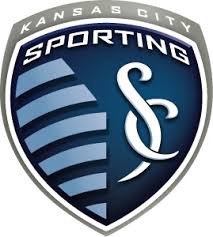 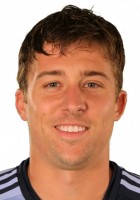 Featured Player: Matt Besler  	Name ____________________________  Date _________________Out of all the MLS teams Besler could have played for, how do you think he feels playing for Sporting Kansas City? Why?__________________________________________________________________________________________________________________________________________________________________________________________________________________________________________________________________________________________________________________________________________________________________________________________________________________________What is your point of view about Besler occasionally missing Sporting KC games to play for the United States National team? Explain your thinking.__________________________________________________________________________________________________________________________________________________________________________________________________________________________________________________________________________________________________________________________________________________________________________________________________________________________Using one word, how would you describe Besler? Use two examples from the text to support your thinking.__________________________________________________________________________________________________________________________________________________________________________________________________________________________________________________________________________________________________________________________________________________________________________________________________________________________Would you describe yourself alike or different from Besler? Why?__________________________________________________________________________________________________________________________________________________________________________________________________________________________________________________________________________________________________________________________________________________________________________________________________________________________A simile is comparing two unlike things using like or as. Create a simile for Besler and draw a photo illustrating it. Example: Besler is as talented as a skilled magician.